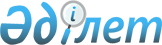 О тарифах на регулярные автомобильные перевозки пассажиров и багажа в городском и в пригородном сообщении города Астаны
					
			Утративший силу
			
			
		
					Постановление акимата города Астаны от 6 октября 2015 года № 108-1759. Зарегистрировано Департаментом юстиции города Астаны 22 октября 2015 года № 956. Утратило силу постановлением акимата города Астаны от 28 июня 2018 года № 503-1230 (вводится в действие по истечении десяти календарных дней после дня его первого официального опубликования)
      Сноска. Утратило силу постановлением акимата г. Астаны от 28.06.2018 № 503-1230 (вводится в действие по истечении десяти календарных дней после дня его первого официального опубликования).
      В соответствии с пунктами 1 и 2 статьи 37 Закона Республики Казахстан от 23 января 2001 года "О местном государственном управлении и самоуправлении в Республике Казахстан", пунктами 2, 3, 4 и 5 статьи 19 Закона Республики Казахстан от 4 июля 2003 года "Об автомобильном транспорте" и приказом исполняющего обязанности Министра по инвестициям и развитию Республики Казахстан от 15 мая 2015 года № 581 "О внесении изменения в приказ Министра транспорта и коммуникаций Республики Казахстан от 13 октября 2011 года № 614 "Об утверждении Методики расчета тарифов на оказание услуг по перевозке пассажиров и багажа по регулярным маршрутам" акимат города Астаны ПОСТАНОВЛЯЕТ:
      1. Установить на маршруты регулярных городских автомобильных перевозок пассажиров и багажа по городу Астане следующие тарифы:
      на обычные городские автомобильные перевозки пассажиров и багажа 90 (девяносто) тенге;
      на экспрессные городские автомобильные перевозки пассажиров и багажа 150 (сто пятьдесят) тенге;
      на регулярные социально значимые перевозки пассажиров 90 (девяносто) тенге.
      Сноска. Пункт 1 с изменением, внесенным постановлением акимата города Астаны от 31.05.2016 № 108-1100 (вводится в действие по истечении десяти календарных дней после дня его первого официального опубликования).


       2. Утвердить тариф на перевозки пассажиров и багажа в пригородном сообщении города Астаны, 6,6 тенге за 1 километр.
      3. Руководителю Государственного учреждения "Управление пассажирского транспорта и автомобильных дорог города Астаны" произвести государственную регистрацию настоящего постановления в органах юстиции с последующим опубликованием в официальных и периодических печатных изданиях, а также на интернет-ресурсе, определяемом Правительством Республики Казахстан, и на интернет-ресурсе акимата города Астаны.
      4. Контроль за исполнением настоящего постановления возложить на заместителя акима города Астаны Алиева Н.Р.
      5. Настоящее постановление вступает в силу со дня государственной регистрации в органах юстиции и вводится в действие по истечении десяти календарных дней после дня его первого официального опубликования.
					© 2012. РГП на ПХВ «Институт законодательства и правовой информации Республики Казахстан» Министерства юстиции Республики Казахстан
				
И.о. акима города Астаны
С. Хорошун